TEST DI INGRESSO MATEMATICAClasse 2CONTA GLI OGGETTI E INDICA IL NUMERO GIUSTO.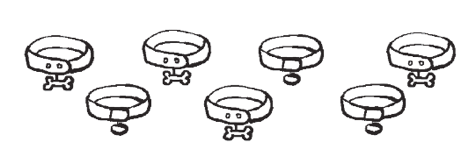 876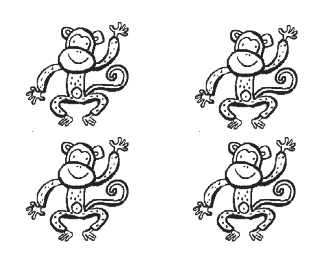 534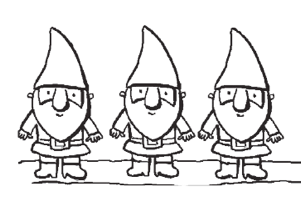 324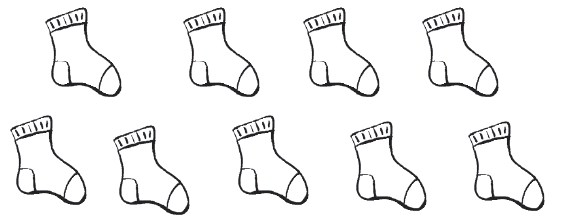 897CONTA GLI OGGETTI E SCRIVI IL NUMERO.  _______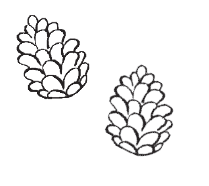   _______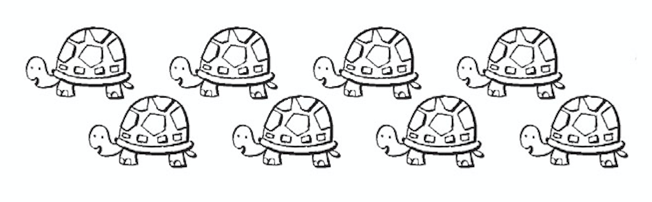   _______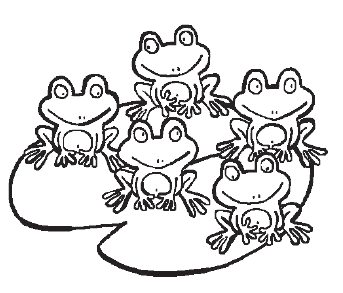   _______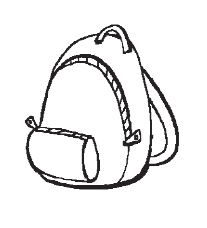   _______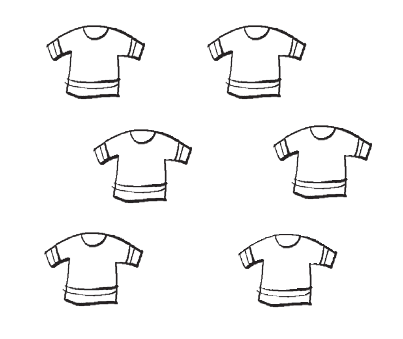 SCRIVI I NUMERI IN PAROLA.3        ______________________5        ______________________7        ______________________0        ______________________8        ______________________SCRIVI IL NUMERO CHE VIENE PRIMA.____   4____   9____   6____   1SCRIVI IL NUMERO CHE VIENE DOPO.1   ____5   ____8   ____3   ____SCRIVI IL NUMERO PRECEDENTE E IL NUMERO SUCCESSIVO.____   2   ________   8   ________   4   ________   1   ________   7   ________   3   ________   6   ________   9   ________   5   ____INDICA I NUMERI CHE VANNO INSERITI NEGLI SPAZI CON LA STELLINA.3, 6 e 72, 7 e 86, 7 e 8RISCRIVI I NUMERI IN ORDINE CRESCENTE.7	8	5	3	1INDICA I NUMERI CHE VANNO INSERITI NEGLI SPAZI CON LA STELLINA.9, 8 e 78, 7 e 62, 3 e 6RISCRIVI I NUMERI IN ORDINE DECRESCENTE.6	8	5	3	0FORMA GRUPPI DA 10 E SCRIVI IL NUMERO.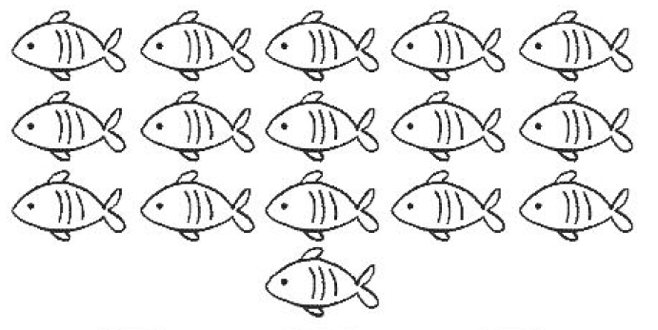 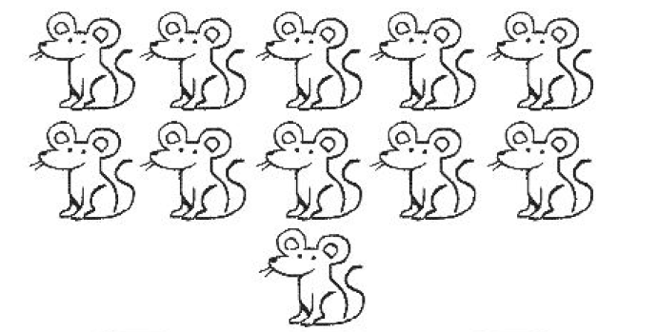 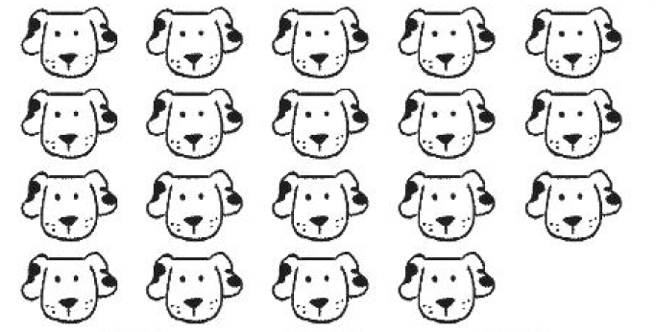 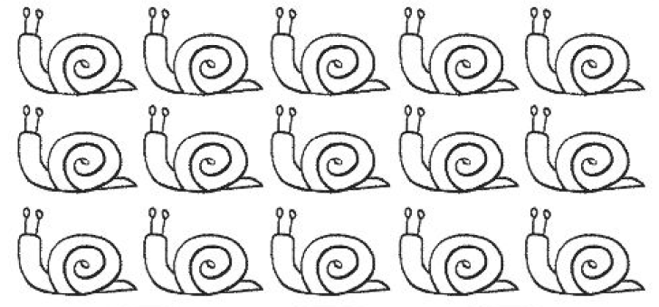 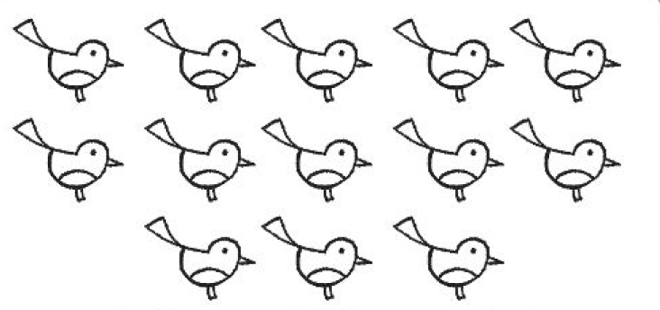 SCRIVI IL NUMERO CHE VIENE PRIMA.____   18____   15____   11____   13SCRIVI IL NUMERO CHE VIENE DOPO.16   ____11   ____13   ____19   ____SCRIVI IL NUMERO PRECEDENTE E IL NUMERO SUCCESSIVO.____   17   ________   14   ________   18   ________   11   ________   16   ________   10   ________   12   ________   19   ________   15   ____INDICA I NUMERI CHE VANNO INSERITI NEGLI SPAZI CON LA STELLINA.13, 14 e 1611, 14 e 1613, 16 e 17RISCRIVI I NUMERI IN ORDINE CRESCENTE.15	19	8	0	4	12	20	17INDICA I NUMERI CHE VANNO INSERITI NEGLI SPAZI CON LA STELLINA.17, 18 e 2020, 18 e 1717, 20 e 18RISCRIVI I NUMERI IN ORDINE DECRESCENTE.11	1	20	7	16	9	15	13COMPLETA I CONFRONTI CON I SEGNI >, < OPPURE =.ESEGUI LE SEGUENTI ADDIZIONI. 6 + 9 = _____   15 + 4 = _____   17 + 1 = _____   0 + 12 = _____   8 + 8 = _____   12 + 7 = _____   3 + 11 = _____   1 + 19 = _____   7 + 0 = _____   9 + 8 = _____   ESEGUI LE SEGUENTI SOTTRAZIONI. AIUTATI CON I DISEGNI.    7 – 3 = _____   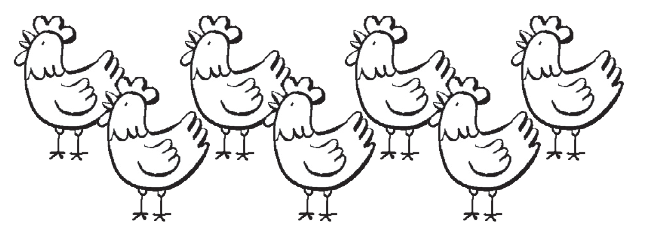    5 – 2 = _____   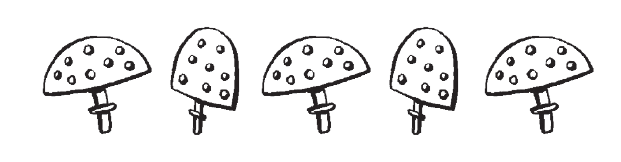    9 – 8 = _____   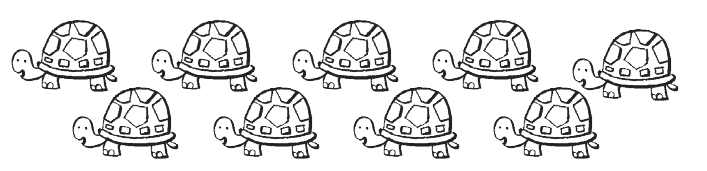    6 – 4 = _____   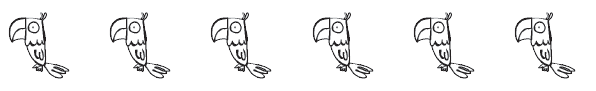 ESEGUI LE SEGUENTI SOTTRAZIONI. 10 – 7 = _____   14 – 2 = _____   19 – 11 = _____   15 – 0 = _____   16 – 9 = _____   9 – 3 = _____   18 – 4 = _____   8 – 4 = _____   INDICA SE IL RISULTATO DELLE SOTTRAZIONI È VERO (V) O FALSO (F). 9 – 3 = 5				V	F7 – 4 = 3				V	F8 – 7 = 1				V	F10 – 7 = 4				V	F6 – 5 = 0				V	F4 – 1 = 2				V	F7 – 7 = 0				V	F13 – 8 = 5				V	FLEGGI IL TESTO E RISOLVI IL PROBLEMA. POI RISPONDI.
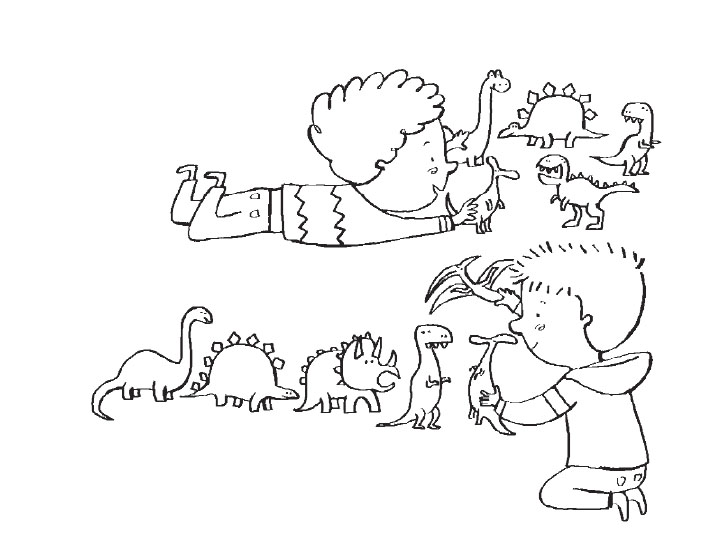 MARCO GIOCA CON 5 DINOSAURI
E PIETRO GIOCA CON 6 DINOSAURI.
QUANTI DINOSAURI CI SONO IN TUTTO?
IN TUTTO CI SONO 13 DINOSAURI.IN TUTTO C’È 1 DINOSAURO.IN TUTTO CI SONO 11 DINOSAURI.LEGGI IL TESTO E RISOLVI IL PROBLEMA. POI RISPONDI.
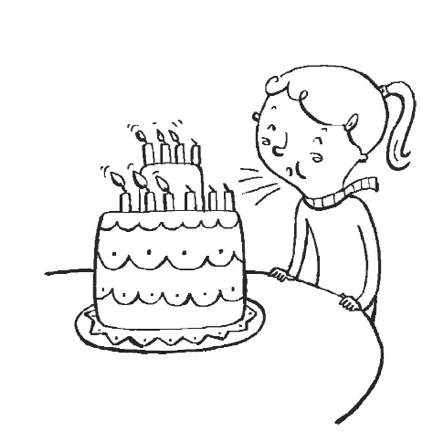 SULLA TORTA CI SONO 10 CANDELINE ACCESE.
SARA NE SPEGNE 4.
QUANTE CANDELINE RESTANO ACCESE?
14 CANDELINE6 CANDELINE4 CANDELINEINDICA L’OPERAZIONE GIUSTA PER RISOLVERE IL PROBLEMA. 
PER GIOCARE SULLA SPIAGGIA FRIDA HA 10 BIGLIE GIALLE E 8 VERDI.
QUANTE SONO LE BIGLIE IN TUTTO?
10 – 8 = 210 + 8 = 1610 + 8 = 18INDICA L’OPERAZIONE GIUSTA PER RISOLVERE IL PROBLEMA. 
NEL PIATTO CI SONO 12 FRAGOLE.
LUISA NE MANGIA 3.
QUANTE FRAGOLE RESTANO NEL PIATTO?
12 – 3 = 912 + 3 = 1512 – 3 = 11OSSERVA LE FIGURE PIANE E INDICA QUAL È IL NOME DI CIASCUNA. 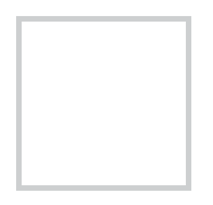 QUADRATORETTANGOLOTRIANGOLO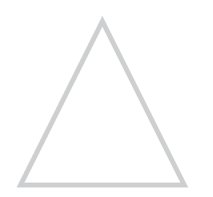 QUADRATOCERCHIOTRIANGOLO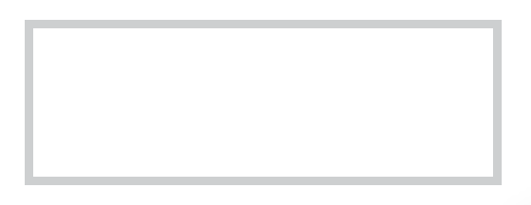 TRIANGOLORETTANGOLOQUADRATO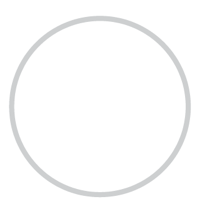 CERCHIORETTANGOLOTRIANGOLO SEGUI LE INDICAZIONI E TRACCIA IL PERCORSO 
CHE FA LO SCOIATTOLO. 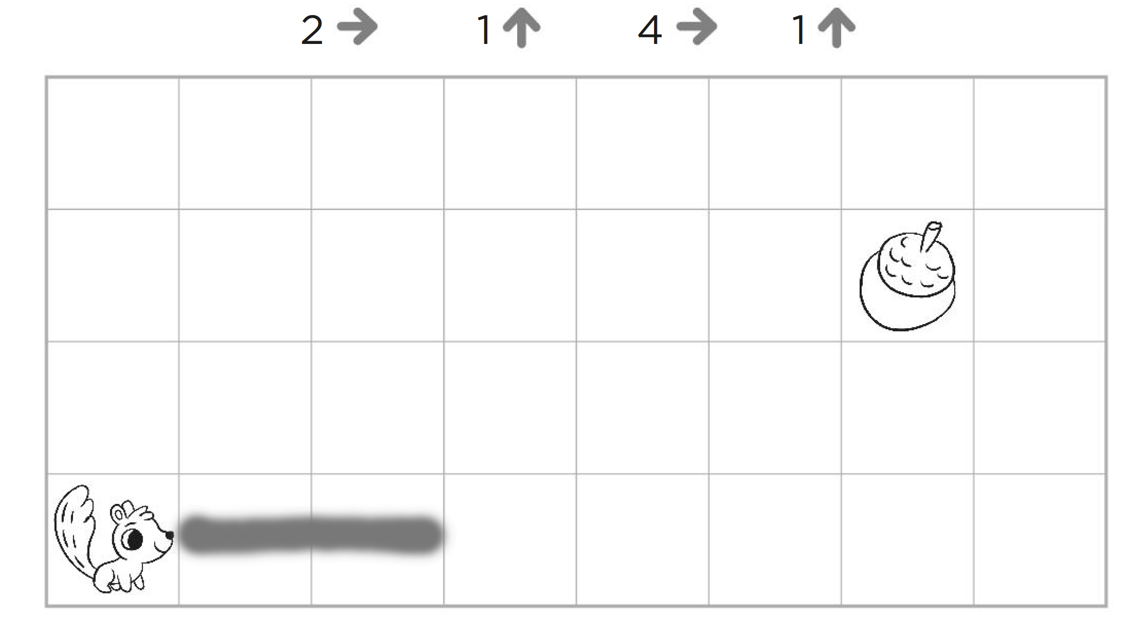 OSSERVA LE POSIZIONI DEGLI ELEMENTI NEL RETICOLO 
E INDICA SE LE FRASI SONO VERE (V) O FALSE (F). 
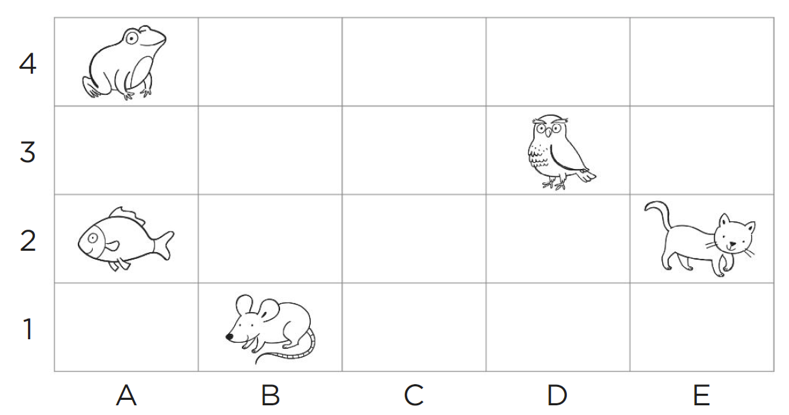 LA CIVETTA È IN D, 3.					V	FIL PESCIOLINO È IN B, 2.				V	FLA RANA È IN A, 4.					V	FIL GATTO È IN E, 4.					V	FIL TOPOLINO È IN B, 1.					V	FOSSERVA GLI ANIMALI E RISPONDI ALLE DOMANDE. 
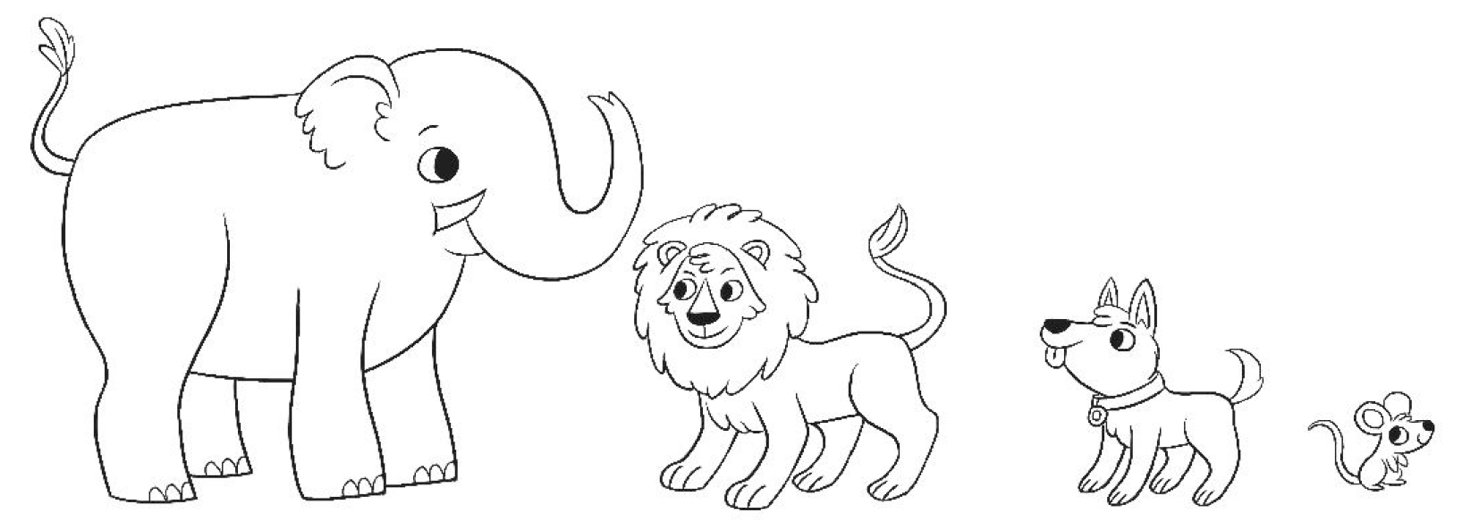 QUAL È L’ANIMALE PIÙ GRANDE?LEONECANEELEFANTETOPOQUAL È L’ANIMALE PIÙ PICCOLO?LEONECANEELEFANTETOPOTEST DI INGRESSO MATEMATICAcon soluzioni in rosso per l’insegnanteClasse 2CONTA GLI OGGETTI E INDICA IL NUMERO GIUSTO.876534324897CONTA GLI OGGETTI E SCRIVI IL NUMERO.  ___2___  ___8___  ___5___  ___1___  ___6___SCRIVI I NUMERI IN PAROLA.3        ___________TRE___________5        ___________CINQUE___________7        ___________SETTE___________0        ___________ZERO___________8        ___________OTTO___________SCRIVI IL NUMERO CHE VIENE PRIMA.__3__   4__8__   9__5__   6__0__   1SCRIVI IL NUMERO CHE VIENE DOPO.1   __2__   5   __6__   8   __9__   3   __4__   SCRIVI IL NUMERO PRECEDENTE E IL NUMERO SUCCESSIVO.__1__   2   __3____7__   8   __9____3__   4   __5____0__   1   __2____6__   7   __8____2__   3   __4____5__   6   __7____8__   9   __10____4__   5   __6__INDICA I NUMERI CHE VANNO INSERITI NEGLI SPAZI CON LA STELLINA.3, 6 e 72, 7 e 86, 7 e 8RISCRIVI I NUMERI IN ORDINE CRESCENTE.7	8	5	3	1INDICA I NUMERI CHE VANNO INSERITI NEGLI SPAZI CON LA STELLINA.9, 8 e 78, 7 e 62, 3 e 6RISCRIVI I NUMERI IN ORDINE DECRESCENTE.6	8	5	3	0FORMA GRUPPI DA 10 E SCRIVI IL NUMERO.SCRIVI IL NUMERO CHE VIENE PRIMA.__17__   18__14__   15__10__   11__12__   13SCRIVI IL NUMERO CHE VIENE DOPO.16   __17__   11   __12__   13    __14__   19   __20__   SCRIVI IL NUMERO PRECEDENTE E IL NUMERO SUCCESSIVO.__16__   17   __18____13__   14   __15____17__   18   __19____10__   11   __12____15__   16   __17____9__   10   __11____11__   12   __13____18__   19   __20____14__   15   __16__INDICA I NUMERI CHE VANNO INSERITI NEGLI SPAZI CON LA STELLINA.13, 14 e 1611, 14 e 1613, 16 e 17RISCRIVI I NUMERI IN ORDINE CRESCENTE.15	19	8	0	4	12	20	17INDICA I NUMERI CHE VANNO INSERITI NEGLI SPAZI CON LA STELLINA.17, 18 e 2020, 18 e 1717, 20 e 18RISCRIVI I NUMERI IN ORDINE DECRESCENTE.11	1	20	7	16	9	15	13COMPLETA I CONFRONTI CON I SEGNI >, < OPPURE =.ESEGUI LE SEGUENTI ADDIZIONI. 6 + 9 = __15__15 + 4 = __19__17 + 1 = __18__0 + 12 = __12__8 + 8 = __16__12 + 7 = __19__3 + 11 = __14__1 + 19 = __20__7 + 0 = __7__9 + 8 = __17__ESEGUI LE SEGUENTI SOTTRAZIONI. AIUTATI CON I DISEGNI.    7 – 3 = __4__   5 – 2 = __3__   9 – 8 = __1__   6 – 4 = __2__ESEGUI LE SEGUENTI SOTTRAZIONI. 10 – 7 = __3__14 – 2 = __12__19 – 11 = __8__15 – 0 = __15__16 – 9 = __7__9 – 3 = __6__18 – 4 = __14__8 – 4 = __4__INDICA SE IL RISULTATO DELLE SOTTRAZIONI È VERO (V) O FALSO (F). 9 – 3 = 5				V	F7 – 4 = 3				V	F8 – 7 = 1				V	F10 – 7 = 4				V	F6 – 5 = 0				V	F4 – 1 = 2				V	F7 – 7 = 0				V	F13 – 8 = 5				V	FLEGGI IL TESTO E RISOLVI IL PROBLEMA. POI RISPONDI.
MARCO GIOCA CON 5 DINOSAURI
E PIETRO GIOCA CON 6 DINOSAURI.
QUANTI DINOSAURI CI SONO IN TUTTO?
IN TUTTO CI SONO 13 DINOSAURI.IN TUTTO C’È 1 DINOSAURO.IN TUTTO CI SONO 11 DINOSAURI.LEGGI IL TESTO E RISOLVI IL PROBLEMA. POI RISPONDI.
SULLA TORTA CI SONO 10 CANDELINE ACCESE.
SARA NE SPEGNE 4.
QUANTE CANDELINE RESTANO ACCESE?
14 CANDELINE6 CANDELINE4 CANDELINEINDICA L’OPERAZIONE GIUSTA PER RISOLVERE IL PROBLEMA. 
PER GIOCARE SULLA SPIAGGIA FRIDA HA 10 BIGLIE GIALLE E 8 VERDI.
QUANTE SONO LE BIGLIE IN TUTTO?
10 – 8 = 210 + 8 = 1610 + 8 = 18INDICA L’OPERAZIONE GIUSTA PER RISOLVERE IL PROBLEMA. 
NEL PIATTO CI SONO 12 FRAGOLE.
LUISA NE MANGIA 3.
QUANTE FRAGOLE RESTANO NEL PIATTO?
12 – 3 = 912 + 3 = 1512 – 3 = 11OSSERVA LE FIGURE PIANE E INDICA QUAL È IL NOME DI CIASCUNA. QUADRATORETTANGOLOTRIANGOLOQUADRATOCERCHIOTRIANGOLOTRIANGOLORETTANGOLOQUADRATOCERCHIORETTANGOLOTRIANGOLO SEGUI LE INDICAZIONI E TRACCIA IL PERCORSO 
CHE FA LO SCOIATTOLO.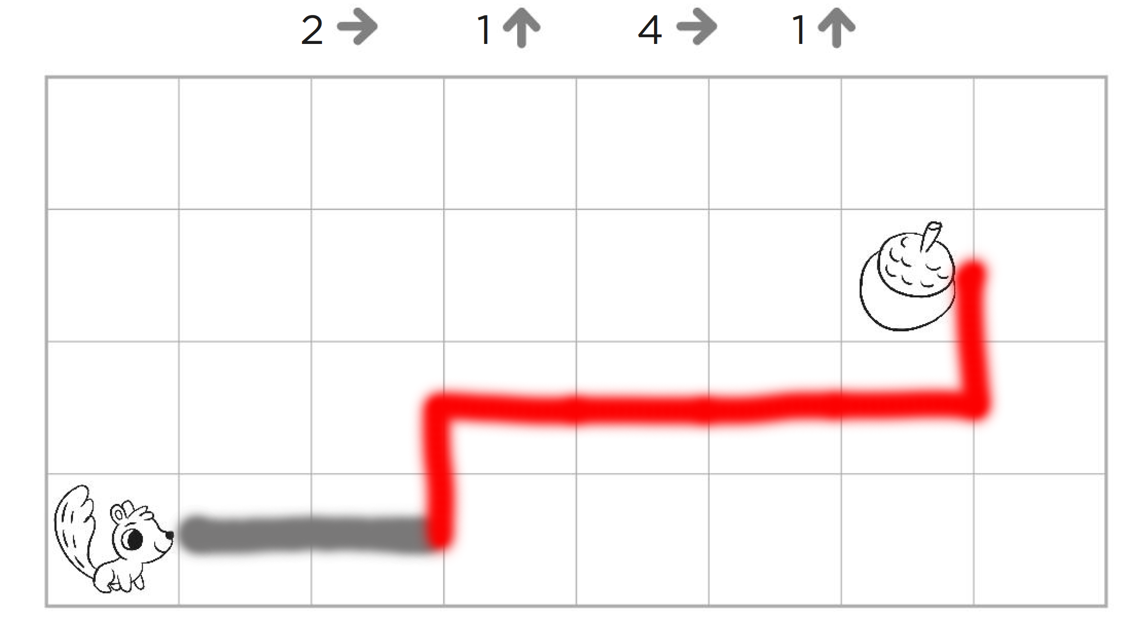 OSSERVA LE POSIZIONI DEGLI ELEMENTI NEL RETICOLO 
E INDICA SE LE FRASI SONO VERE (V) O FALSE (F). 
LA CIVETTA È IN D, 3.					V	FIL PESCIOLINO È IN B, 2.				V	FLA RANA È IN A, 4.					V	FIL GATTO È IN E, 4.					V	FIL TOPOLINO È IN B, 1.					V	FOSSERVA GLI ANIMALI E RISPONDI ALLE DOMANDE. 
QUAL È L’ANIMALE PIÙ GRANDE?LEONECANEELEFANTETOPOQUAL È L’ANIMALE PIÙ PICCOLO?LEONECANEELEFANTETOPO*45**____________________***54____________________dau________dau________dau________dau________dau________12**15*________________________________*19**16________________________________16172011770111391414*45**__1____3____5____7____8__***54__8____6____5____3____0__dau__1____6__dau__1____1__dau__1____9__dau__1____5__dau__1____3__12**15*__0____4____8____12____15____17____19____20__*19**16__20____16____15____13____11____9____7____1__16<1720>117=70<1113>914=14